Приняли участие в акции «Всей семьёй на выборы» #Всейсемьей #Всейсемьей72 #ГолосСемьи2024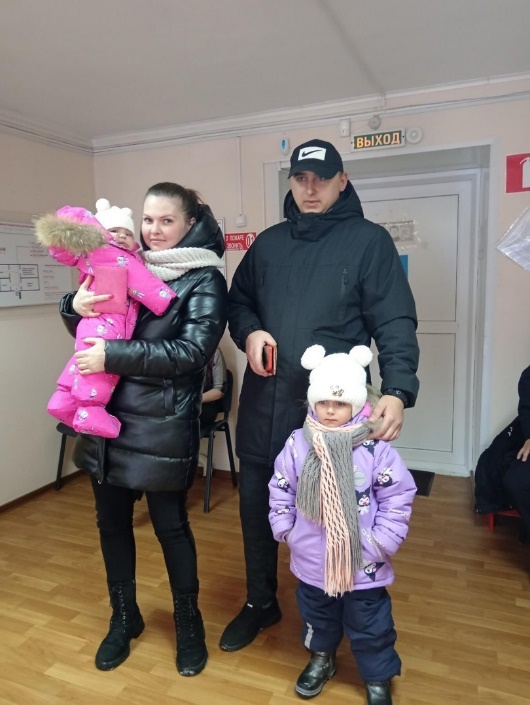 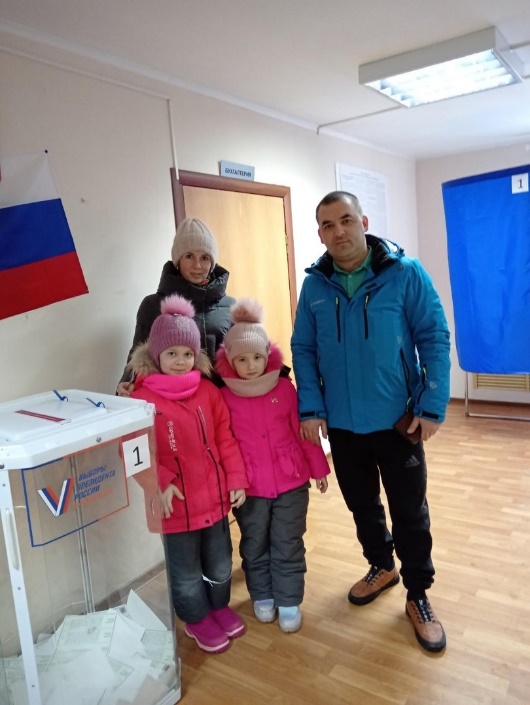 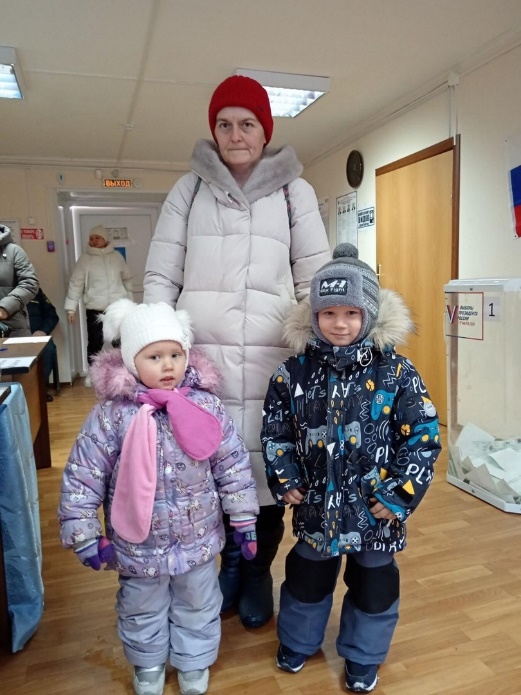 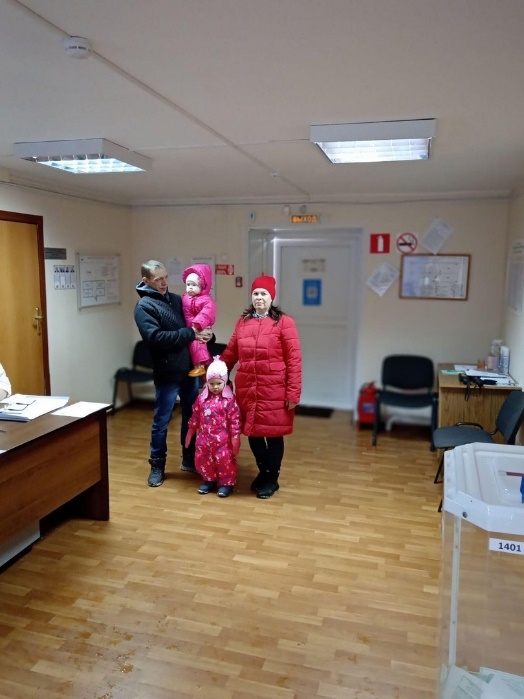 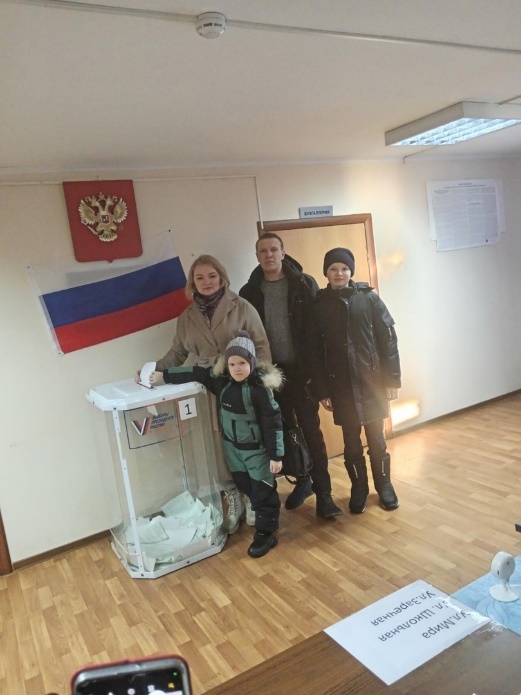 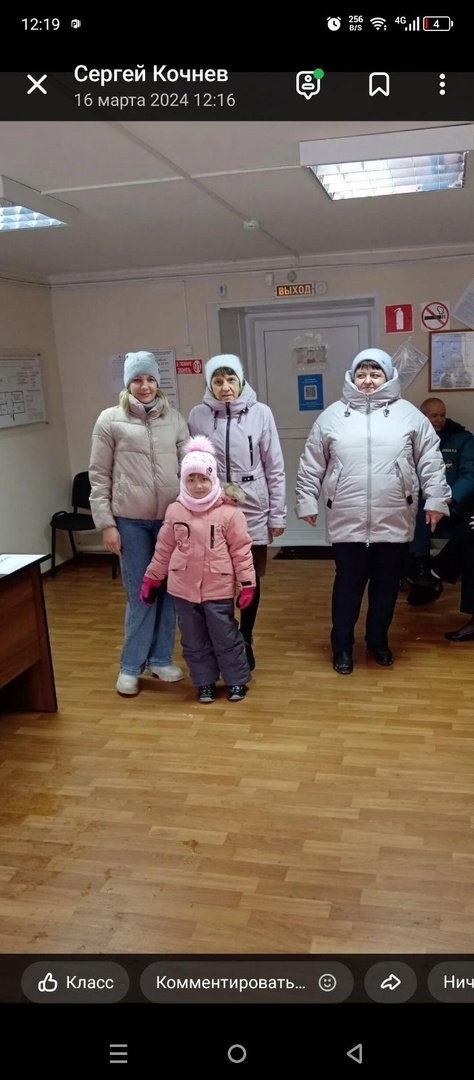 